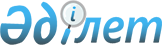 Бұқар жырау аудандық мәслихатының 24 сессиясының 2022 жылғы 22 желтоқсандағы № 7 "2023-2025 жылдарға арналған аудандық бюджет туралы" шешіміне өзгерістер енгізу туралыҚарағанды облысы Бұқар жырау аудандық мәслихатының 2023 жылғы 24 тамыздағы № 4 шешімі
      Қазақстан Республикасының "Қазақстан Республикасының Бюджет кодексі" Кодексіне, Қазақстан Республикасының "Қазақстан Республикасындағы жергілікті мемлекеттік басқару және өзін-өзі басқару туралы" Заңына сәйкес аудандық мәслихат ШЕШТІ:
      1. Бұқар жырау аудандық мәслихатының "2023-2025 жылдарға арналған аудандық бюджет туралы" 2022 жылғы 22 желтоқсандағы №7 (Нормативтік құқықтық актілерді мемлекеттік тіркеу тізілімінде №176203 болып тіркелген) шешіміне мынадай өзгерістер енгізілсін:
      1-тармақ жаңа редакцияда жазылсын:
      "1. 2023-2025 жылдарға арналған Бұқар жырау аудандық бюджет 1, 2 және 3 қосымшаларға сәйкес, оның ішінде 2023 жылға келесі көлемдерде бекітілсін:
      1) кірістер – 14 986 837 мың теңге, оның ішінде:
      салықтық түсімдер бойынша – 5 477 478 мың теңге;
      салықтық емес түсімдер бойынша – 106 029 мың теңге;
      негізгі капиталды сатудан түсетін түсімдер бойынша – 5 000 мың теңге;
      трансферттер түсімі бойынша – 9 398 330 мың теңге;
      2) шығындар – 15 985 961 мың теңге;
      3) таза бюджеттік кредиттеу – 65 243 мың теңге, оның ішінде:
      бюджеттік кредиттер – 155 250 мың теңге;
      бюджеттік кредиттерді өтеу – 90 007 мың теңге;
      4) қаржы активтерімен операциялар бойынша сальдо – 0 мың теңге:
      қаржы активтерін сатып алу – 0 мың теңге;
      мемлекеттің қаржы активтерін сатудан түсетін түсімдер – 0 мың теңге;
      5) бюджет тапшылығы (профициті) – алу 1 064 367 мың теңге;
      6) бюджет тапшылығын қаржыландыру (профицитін пайдалану) – 1 064 367 мың теңге, оның ішінде:
      қарыздар түсімі – 155 250 мың теңге;
      қарыздарды өтеу – 90 008 мың теңге;
      бюджет қаражатының пайдаланылатын қалдықтары – 999 125 мың теңге;
      7) аудандық бюджеттің құрамында 2023 жылғы 1 шілдеден бастап жастар ресурстық орталығының қызметкерлеріне лауазымдық жалақысының жетпіс пайызы мөлшерінде ынталандыру үстемеақысын төлеуге арналған шығыстар белгіленсін.".
      көрсетілген шешімнің 1, 4 қосымшалары осы шешімнің 1, 2 қосымшаларына сәйкес жаңа редакцияда мазмұндалсын.
      2. Осы шешім 2023 жылдың 1 қаңтарынан бастап қолданысқа енгізіледі. 2023 жылға арналған аудандық бюджет 2023 жылға арналған республикалық және облыстық бюджеттен нысаналы трансферттер мен бюджеттік кредиттер
					© 2012. Қазақстан Республикасы Әділет министрлігінің «Қазақстан Республикасының Заңнама және құқықтық ақпарат институты» ШЖҚ РМК
				
      Мәслихат төрағасы

А.Әли
Бұқар жырау аудандық
мәслихатының 6 сессиясының
2023 жылғы 24 тамыздағы
№ 4 шешіміне 1 қосымшаБұқар жырау
аудандық мәслихатының
2022 жылғы 22 желтоқсандағы
№ 7 шешіміне 1 қосымша
Санаты
Санаты
Санаты
Санаты
Сомасы (мың теңге)
Сыныбы
Сыныбы
Сыныбы
Сомасы (мың теңге)
Iшкi сыныбы
Iшкi сыныбы
Сомасы (мың теңге)
Атауы
Сомасы (мың теңге)
1
2
3
4
5
I. Кірістер
14 986 837
1
Салықтық түсімдер
5 477 478
01
Табыс салығы
2 796 000
1
Корпоративтік табыс салығы
1 188 000
2
Жеке табыс салығы
1 608 000
03
Әлеуметтiк салық
1 300 000
1
Әлеуметтік салық
1 300 000
04
Меншiкке салынатын салықтар
1 320 805
1
Мүлiкке салынатын салықтар
1 314 305
3
Жер салығы
6 500
05
Тауарларға, жұмыстарға және көрсетілетін қызметтерге салынатын iшкi салықтар
37 511
2
Акциздер
6 000
3
Табиғи және басқа да ресурстарды пайдаланғаны үшiн түсетiн түсiмдер
15 000
4
Кәсiпкерлiк және кәсiби қызметтi жүргiзгенi үшiн алынатын алымдар
16 511
08
Заңдық маңызы бар әрекеттерді жасағаны және (немесе) оған уәкілеттігі бар мемлекеттік органдар немесе лауазымды адамдар құжаттар бергені үшін алынатын міндетті төлемдер
23 162
1
Мемлекеттік баж
23 162
2
Салықтық емес түсiмдер
106 029
01
Мемлекеттік меншіктен түсетін кірістер
17 312
5
Мемлекет меншігіндегі мүлікті жалға беруден түсетін кірістер
17 230
7
Мемлекеттік бюджеттен берілген кредиттер бойынша сыйақылар
82
06
Басқа да салықтық емес түсiмдер
88 717
1
Басқа да салықтық емес түсiмдер
88 717
3
Негізгі капиталды сатудан түсетін түсімдер
5 000
03
Жердi және материалдық емес активтердi сату
5 000
1
Жерді сату
5 000
4
Трансферттердің түсімдері
9 398 330
01
Төмен тұрған мемлекеттік басқару органдарынан трансферттер
49
3
Аудандық маңызы бар қалалардың, ауылдардың, кенттердің, ауылдық округтардың бюджеттерінен трансферттер
49
02
Мемлекеттiк басқарудың жоғары тұрған органдарынан түсетiн трансферттер
9 398 281
2
Облыстық бюджеттен түсетiн трансферттер
9 398 281
Функционалдық топ
Функционалдық топ
Функционалдық топ
Функционалдық топ
Функционалдық топ
Сомасы (мың теңге)
Кіші функция 
Кіші функция 
Кіші функция 
Кіші функция 
Сомасы (мың теңге)
Бюджеттік бағдарламалардың әкімшісі 
Бюджеттік бағдарламалардың әкімшісі 
Бюджеттік бағдарламалардың әкімшісі 
Сомасы (мың теңге)
Бағдарлама
Бағдарлама
Сомасы (мың теңге)
Атауы
Сомасы (мың теңге)
1
2
3
4
5
6
 II. Шығындар
15 985 961
01
Жалпы сипаттағы мемлекеттiк қызметтер
1 804 558
1
Мемлекеттiк басқарудың жалпы функцияларын орындайтын өкiлдi, атқарушы және басқа органдар
462 958
112
Аудан (облыстық маңызы бар қала) мәслихатының аппараты
46 525
001
Аудан (облыстық маңызы бар қала) мәслихатының қызметін қамтамасыз ету жөніндегі қызметтер
45 725
003
Мемлекеттік органның күрделі шығыстары
800
122
Аудан (облыстық маңызы бар қала) әкімінің аппараты
416 433
001
Аудан (облыстық маңызы бар қала) әкімінің қызметін қамтамасыз ету жөніндегі қызметтер
224 826
003
Мемлекеттік органның күрделі шығыстары
19 249
113
Төменгі тұрған бюджеттерге берілетін нысаналы ағымдағы трансферттер
172 358
2
Қаржылық қызмет
488 429
489
 Ауданның (облыстық маңызы бар қаланың) мемлекеттік активтер және сатып алу бөлімі
488 429
001
Жергілікті деңгейде мемлекеттік активтер мен сатып алуды басқару саласындағы мемлекеттік саясатты іске асыру жөніндегі қызметтер
56 733
003
Мемлекеттік органның күрделі шығыстары
6 990
004
Салық салу мақсатында мүлікті бағалауды жүргізу
2 324
005
 Жекешелендіру, коммуналдық меншікті басқару, жекешелендіруден кейінгі қызмет және осыған байланысты дауларды реттеу
22 382
007
 Коммуналдық меншікке мүлікті сатып алу
400 000
9
Жалпы сипаттағы өзге де мемлекеттiк қызметтер
853 171
459
Ауданның (облыстық маңызы бар қаланың) экономика және қаржы бөлімі
147 597
001
Ауданның (облыстық маңызы бар қаланың) экономикалық саясатын қалыптастыру мен дамыту, мемлекеттік жоспарлау, бюджеттік атқару және коммуналдық меншігін басқару саласындағы мемлекеттік саясатты іске асыру жөніндегі қызметтер
56 022
113
Төменгі тұрған бюджеттерге берілетін нысаналы ағымдағы трансферттер
91 575
490
Ауданның (облыстық маңызы бар қаланың) коммуналдық шаруашылығы, жолаушылар көлігі және автомобиль жолдары бөлімі
675 272
001
Жергілікті деңгейде коммуналдық шаруашылық, жолаушылар көлігі және автомобиль жолдары саласындағы мемлекеттік саясатты іске асыру жөніндегі қызметтер
43 031
003
Мемлекеттік органның күрделі шығыстары
8 000
113
Төменгі тұрған бюджеттерге берілетін нысаналы ағымдағы трансферттер
624 241
494
Ауданның (облыстық маңызы бар қаланың) кәсіпкерлік және өнеркәсіп бөлімі
30 302
001
Жергілікті деңгейде кәсіпкерлікті және өнеркәсіпті дамыту саласындағы мемлекеттік саясатты іске асыру жөніндегі қызметтер
22 771
003
Мемлекеттік органның күрделі шығыстары
7 531
02
Қорғаныс
56 776
1
Әскери мұқтаждар
47 385
122
Аудан (облыстық маңызы бар қала) әкімінің аппараты
47 385
005
Жалпыға бірдей әскери міндетті атқару шеңберіндегі іс-шаралар
47 385
2
Төтенше жағдайлар жөнiндегi жұмыстарды ұйымдастыру
9 391
122
Аудан (облыстық маңызы бар қала) әкімінің аппараты
9 391
006
Аудан (облыстық маңызы бар қала) ауқымындағы төтенше жағдайлардың алдын алу және оларды жою
4 936
007
Аудандық (қалалық) ауқымдағы дала өрттерінің, сондай-ақ мемлекеттік өртке қарсы қызмет органдары құрылмаған елдi мекендерде өрттердің алдын алу және оларды сөндіру жөніндегі іс-шаралар
4 455
06
Әлеуметтiк көмек және әлеуметтiк қамсыздандыру
928 941
1
Әлеуметтiк қамсыздандыру
103 903
451
Ауданның (облыстық маңызы бар қаланың) жұмыспен қамту және әлеуметтік бағдарламалар бөлімі
103 903
005
Мемлекеттік атаулы әлеуметтік көмек 
103 903
2
Әлеуметтiк көмек
719 332
451
Ауданның (облыстық маңызы бар қаланың) жұмыспен қамту және әлеуметтік бағдарламалар бөлімі
719 332
002
Жұмыспен қамту бағдарламасы
141 021
004
Ауылдық жерлерде тұратын денсаулық сақтау, білім беру, әлеуметтік қамтамасыз ету, мәдениет, спорт және ветеринар мамандарына отын сатып алуға Қазақстан Республикасының заңнамасына сәйкес әлеуметтік көмек көрсету
21 028
006
Тұрғын үйге көмек көрсету
4 983
007
Жергілікті өкілетті органдардың шешімі бойынша мұқтаж азаматтардың жекелеген топтарына әлеуметтік көмек
134 359
010
Үйден тәрбиеленіп оқытылатын мүгедектігі бар балаларды материалдық қамтамасыз ету
553
014
Мұқтаж азаматтарға үйде әлеуметтiк көмек көрсету
143 301
017
Оңалтудың жеке бағдарламасына сәйкес мұқтаж мүгедектігі бар адамдарды протездік-ортопедиялық көмек, сурдотехникалық құралдар, тифлотехникалық құралдар, санаторий-курорттық емделу, мiндеттi гигиеналық құралдармен қамтамасыз ету, арнаулы жүрiп-тұру құралдары, жеке көмекшінің және есту бойынша мүгедектігі бар адамдарға қолмен көрсететiн тіл маманының қызметтері мен қамтамасыз ету
226 630
023
Жұмыспен қамту орталықтарының қызметін қамтамасыз ету
47 457
9
Әлеуметтiк көмек және әлеуметтiк қамтамасыз ету салаларындағы өзге де қызметтер
105 706
451
Ауданның (облыстық маңызы бар қаланың) жұмыспен қамту және әлеуметтік бағдарламалар бөлімі
105 706
001
Жергілікті деңгейде халық үшін әлеуметтік бағдарламаларды жұмыспен қамтуды қамтамасыз етуді іске асыру саласындағы мемлекеттік саясатты іске асыру жөніндегі қызметтер 
54 393
011
Жәрдемақыларды және басқа да әлеуметтік төлемдерді есептеу, төлеу мен жеткізу бойынша қызметтерге ақы төлеу
2 504
021
Мемлекеттік органның күрделі шығыстары
7 290
054
Үкіметтік емес ұйымдарда мемлекеттік әлеуметтік тапсырысты орналастыру
41 519
07
Тұрғын үй-коммуналдық шаруашылық
4 459 726
1
Тұрғын үй шаруашылығы
1 858 243
467
Ауданның (облыстық маңызы бар қаланың) құрылыс бөлімі
1 314 493
003
Коммуналдық тұрғын үй қорының тұрғын үйін жобалау және (немесе) салу, реконструкциялау
66 271
004
Инженерлік-коммуникациялық инфрақұрылымды жобалау, дамыту және (немесе) жайластыру
1 248 222
490
Ауданның (облыстық маңызы бар қаланың) коммуналдық шаруашылығы, жолаушылар көлігі және автомобиль жолдары бөлімі
44 835
033
Инженерлік-коммуникациялық инфрақұрылымды жобалау, дамыту және (немесе) жайластыру
44 835
491
Ауданның (облыстық маңызы бар қаланың) тұрғын үй қатынастары бөлімі
498 915
001
Жергілікті деңгейде тұрғын үй қоры саласындағы мемлекеттік саясатты іске асыру жөніндегі қызметтер
22 426
003
Мемлекеттік органның күрделі шығыстары
650
005
Мемлекеттік тұрғын үй қорын сақтауды ұйымдастыру
381 839
006
Азаматтардың жекелеген санаттарын тұрғын үймен қамтамасыз ету
94 000
2
Коммуналдық шаруашылық
2 598 203
467
Ауданның (облыстық маңызы бар қаланың) құрылыс бөлімі
1 612 176
058
Ауылдық елді мекендердегі сумен жабдықтау және су бұру жүйесін дамыту
1 612 176
490
Ауданның (облыстық маңызы бар қаланың) коммуналдық шаруашылығы, жолаушылар көлігі және автомобиль жолдары бөлімі
986 027
012
Сумен жабдықтау және су бұру жүйесінің жұмыс істеуі
196 946
026
Ауданның (облыстық маңызы бар қаланың) коммуналдық меншігіндегі жылу желілерін пайдалануды ұйымдастыру
489 081
058
Ауылдық елді мекендердегі сумен жабдықтау және су бұру жүйесін дамыту
300 000
3
Елді-мекендерді көркейту
3 280
490
Ауданның (облыстық маңызы бар қаланың) коммуналдық шаруашылығы, жолаушылар көлігі және автомобиль жолдары бөлімі
3 280
016
Елдi мекендердiң санитариясын қамтамасыз ету
3 280
08
Мәдениет, спорт, туризм және ақпараттық кеңістiк
1 803 064
1
Мәдениет саласындағы қызмет
918 267
455
Ауданның (облыстық маңызы бар қаланың) мәдениет және тілдерді дамыту бөлімі
903 893
003
Мәдени-демалыс жұмысын қолдау
903 893
467
Ауданның (облыстық маңызы бар қаланың) құрылыс бөлімі
14 374
011
Мәдениет объектілерін дамыту
14 374
2
Спорт
279 552
465
Ауданның (облыстық маңызы бар қаланың) дене шынықтыру және спорт бөлімі
271 006
001
Жергілікті деңгейде дене шынықтыру және спорт саласындағы мемлекеттік саясатты іске асыру жөніндегі қызметтер
65 650
004
 Мемлекеттік органның күрделі шығыстары
542
005
Ұлттық және бұқаралық спорт түрлерін дамыту
17 788
006
Аудандық (облыстық маңызы бар қалалық) деңгейде спорттық жарыстар өткiзу
6 710
007
Әртүрлi спорт түрлерi бойынша аудан (облыстық маңызы бар қала) құрама командаларының мүшелерiн дайындау және олардың облыстық спорт жарыстарына қатысуы
10 099
113
 Төменгі тұрған бюджеттерге берілетін нысаналы ағымдағы трансферттер
170 217
467
Ауданның (облыстық маңызы бар қаланың) құрылыс бөлімі
8 546
008
Cпорт объектілерін дамыту
8 546
3
Ақпараттық кеңiстiк
310 488
455
Ауданның (облыстық маңызы бар қаланың) мәдениет және тілдерді дамыту бөлімі
301 137
006
Аудандық (қалалық) кiтапханалардың жұмыс iстеуi
287 758
007
Мемлекеттiк тiлдi және Қазақстан халқының басқа да тiлдерін дамыту
13 379
456
Ауданның (облыстық маңызы бар қаланың) ішкі саясат бөлімі
9 351
002
Мемлекеттік ақпараттық саясат жүргізу жөніндегі қызметтер
9 351
9
Мәдениет, спорт, туризм және ақпараттық кеңiстiктi ұйымдастыру жөнiндегi өзге де қызметтер
294 757
455
Ауданның (облыстық маңызы бар қаланың) мәдениет және тілдерді дамыту бөлімі
161 472
001
Жергілікті деңгейде тілдерді және мәдениетті дамыту саласындағы мемлекеттік саясатты іске асыру жөніндегі қызметтер
29 771
032
Ведомстволық бағыныстағы мемлекеттік мекемелер мен ұйымдардың күрделі шығыстары
131 701
456
Ауданның (облыстық маңызы бар қаланың) ішкі саясат бөлімі
133 285
001
Жергілікті деңгейде ақпарат, мемлекеттілікті нығайту және азаматтардың әлеуметтік сенімділігін қалыптастыру саласында мемлекеттік саясатты іске асыру жөніндегі қызметтер
28 363
003
Жастар саясаты саласында іс-шараларды іске асыру
66 112
113
 Төменгі тұрған бюджеттерге берілетін нысаналы ағымдағы трансферттер
38 810
10
Ауыл, су, орман, балық шаруашылығы, ерекше қорғалатын табиғи аумақтар, қоршаған ортаны және жануарлар дүниесін қорғау, жер қатынастары
342 681
1
Ауыл шаруашылығы
255 925
462
Ауданның (облыстық маңызы бар қаланың) ауыл шаруашылығы бөлімі
255 925
001
Жергілікті деңгейде ауыл шаруашылығы саласындағы мемлекеттік саясатты іске асыру жөніндегі қызметтер
79 448
006
Мемлекеттік органның күрделі шығыстары
59 990
113
 Төменгі тұрған бюджеттерге берілетін нысаналы ағымдағы трансферттер
116 487
6
Жер қатынастары
53 714
463
Ауданның (облыстық маңызы бар қаланың) жер қатынастары бөлімі
53 714
001
Аудан (облыстық маңызы бар қала) аумағында жер қатынастарын реттеу саласындағы мемлекеттік саясатты іске асыру жөніндегі қызметтер
46 260
007
Мемлекеттік органның күрделі шығыстары
7 454
9
Ауыл, су, орман, балық шаруашылығы, қоршаған ортаны қорғау және жер қатынастары саласындағы басқа да қызметтер
33 042
459
Ауданның (облыстық маңызы бар қаланың) экономика және қаржы бөлімі
33 042
099
Мамандарға әлеуметтік қолдау көрсету жөніндегі шараларды іске асыру
33 042
11
Өнеркәсіп, сәулет, қала құрылысы және құрылыс қызметі
68 798
2
Сәулет, қала құрылысы және құрылыс қызметі
68 798
467
Ауданның (облыстық маңызы бар қаланың) құрылыс бөлімі
27 324
001
Жергілікті деңгейде құрылыс саласындағы мемлекеттік саясатты іске асыру жөніндегі қызметтер
27 324
468
Ауданның (облыстық маңызы бар қаланың) сәулет және қала құрылысы бөлімі
41 474
001
Жергілікті деңгейде сәулет және қала құрылысы саласындағы мемлекеттік саясатты іске асыру жөніндегі қызметтер
41 474
12
Көлiк және коммуникация
1 458 558
1
Автомобиль көлiгi
1 435 864
490
Ауданның (облыстық маңызы бар қаланың) коммуналдық шаруашылығы, жолаушылар көлігі және автомобиль жолдары бөлімі
1 435 864
023
Автомобиль жолдарының жұмыс істеуін қамтамасыз ету
128 905
045
Аудандық маңызы бар автомобиль жолдарын және елді-мекендердің көшелерін күрделі және орташа жөндеу
1 306 959
9
Көлiк және коммуникациялар саласындағы өзге де қызметтер
22 694
490
Ауданның (облыстық маңызы бар қаланың) коммуналдық шаруашылығы, жолаушылар көлігі және автомобиль жолдары бөлімі
22 694
037
Әлеуметтік маңызы бар қалалық (ауылдық), қала маңындағы және ауданішілік қатынастар бойынша жолаушылар тасымалдарын субсидиялау
22 694
13
Басқалар
3 304 646
9
Басқалар
3 304 646
459
Ауданның (облыстық маңызы бар қаланың) экономика және қаржы бөлімі
120 000
012
Ауданның (облыстық маңызы бар қаланың) жергілікті атқарушы органының резерві 
120 000
467
Ауданның (облыстық маңызы бар қаланың) құрылыс бөлімі
2 061 055
079
"Ауыл-Ел бесігі" жобасы шеңберінде ауылдық елді мекендердегі әлеуметтік және инженерлік инфрақұрылымдарды дамыту
2 061 055
490
Ауданның (облыстық маңызы бар қаланың) коммуналдық шаруашылығы, жолаушылар көлігі және автомобиль жолдары бөлімі
1 123 591
077
"Ауыл-Ел бесігі" жобасы шеңберінде ауылдық елді мекендердегі әлеуметтік және инженерлік инфрақұрылым бойынша іс-шараларды іске асыру
1 123 591
14
Борышқа қызмет көрсету
53 213
1
Борышқа қызмет көрсету
53 213
459
Ауданның (облыстық маңызы бар қаланың) экономика және қаржы бөлімі
53 213
021
Жергілікті атқарушы органдардың облыстық бюджеттен қарыздар бойынша сыйақылар мен өзге де төлемдерді төлеу бойынша борышына қызмет көрсету 
53 213
15
Трансферттер
1 705 000
1
Трансферттер
1 705 000
459
Ауданның (облыстық маңызы бар қаланың) экономика және қаржы бөлімі
1 705 000
006
Пайдаланылмаған (толық пайдаланылмаған) нысаналы трансферттерді қайтару
18
038
Субвенциялар
277 009
054
Қазақстан Республикасының Ұлттық қорынан берілетін нысаналы трансферт есебінен республикалық бюджеттен бөлінген пайдаланылмаған (түгел пайдаланылмаған) нысаналы трансферттердің сомасын қайтару
1 340 564
ІІІ. Таза бюджеттік кредиттеу
87 409
Бюджеттік кредиттер
65 243
10
Ауыл, су, орман, балық шаруашылығы, ерекше қорғалатын табиғи аумақтар, қоршаған ортаны және жануарлар дүниесін қорғау, жер қатынастары
155 250
9
Ауыл, су, орман, балық шаруашылығы, қоршаған ортаны қорғау және жер қатынастары саласындағы басқа да қызметтер
155 250
459
Ауданның (облыстық маңызы бар қаланың) экономика және қаржы бөлімі
155 250
018
Мамандарды әлеуметтік қолдау шараларын іске асыру үшін бюджеттік кредиттер
155 250
Санаты 
Санаты 
Санаты 
Санаты 
Сомасы (мың теңге)
Сыныбы
Сыныбы
Сыныбы
Сомасы (мың теңге)
Iшкi сыныбы
Iшкi сыныбы
Сомасы (мың теңге)
Атауы
Сомасы (мың теңге)
1
2
3
4
5
Бюджеттік кредиттерді өтеу
90 007
5
Бюджеттік кредиттерді өтеу
90 007
01
Бюджеттік кредиттерді өтеу
90 007
1
Мемлекеттік бюджеттен берілген бюджеттік кредиттерді өтеу
90 007
Функционалдық топ 
Функционалдық топ 
Функционалдық топ 
Функционалдық топ 
Функционалдық топ 
Сомасы (мың теңге)
Кіші функция
Кіші функция
Кіші функция
Кіші функция
Сомасы (мың теңге)
Бюджеттік бағдарламалардың әкiмшiсi
Бюджеттік бағдарламалардың әкiмшiсi
Бюджеттік бағдарламалардың әкiмшiсi
Сомасы (мың теңге)
Бағдарлама
Бағдарлама
Сомасы (мың теңге)
Атауы
Сомасы (мың теңге)
1
2
3
4
5
6
IV. Қаржы активтерімен операциялар бойынша сальдо
0
Қаржы активтерін сатып алу
0
Санаты
Санаты
Санаты
Санаты
Сомасы (мың теңге)
Сыныбы
Сыныбы
Сыныбы
Сомасы (мың теңге)
Iшкi сыныбы
Iшкi сыныбы
Сомасы (мың теңге)
Атауы
Сомасы (мың теңге)
1
2
3
4
5
Мемлекеттің қаржы активтерін сатудан түсетін түсімдер
0
Функционалдық топ
Функционалдық топ
Функционалдық топ
Функционалдық топ
Функционалдық топ
Сомасы (мың теңге)
Кіші функция
Кіші функция
Кіші функция
Кіші функция
Сомасы (мың теңге)
Бюджеттік бағдарламалардың әкiмшiсi 
Бюджеттік бағдарламалардың әкiмшiсi 
Бюджеттік бағдарламалардың әкiмшiсi 
Сомасы (мың теңге)
Бағдарлама
Бағдарлама
Сомасы (мың теңге)
Атауы
Сомасы (мың теңге)
1
2
3
4
5
6
V. Бюджет тапшылығы (профициті)
-1 064 367
VI. Бюджет тапшылығын қаржыландыру (профицитін пайдалану)
1 064 367Бұқар жырау
аудандық мәслихатының
2023 жылғы 24 тамыздағы
№ 4 шешіміне 2 қосымшаБұқар жырау
аудандық мәслихатының
2022 жылғы 22 желтоқсандағы
№ 7 шешіміне 4 қосымша
Функционалдық топ
Функционалдық топ
Функционалдық топ
Функционалдық топ
Функционалдық топ
Сомасы (мың теңге)
Кіші функция 
Кіші функция 
Кіші функция 
Кіші функция 
Сомасы (мың теңге)
Бюджеттік бағдарламалардың әкімшісі 
Бюджеттік бағдарламалардың әкімшісі 
Бюджеттік бағдарламалардың әкімшісі 
Сомасы (мың теңге)
Бағдарлама
Бағдарлама
Сомасы (мың теңге)
Атауы
Сомасы (мың теңге)
1
2
3
4
5
6
 Барлығы
6 976 637
07
Тұрғын үй-коммуналдық шаруашылық
3 411 250
1
Тұрғын үй шаруашылығы
1 359 521
467
Ауданның (облыстық маңызы бар қаланың) құрылыс бөлімі
1 059 521
004
Инженерлік-коммуникациялық инфрақұрылымды жобалау, дамыту және (немесе) жайластыру
1 059 521
491
Ауданның (облыстық маңызы бар қаланың) тұрғын үй қатынастары бөлімі
300 000
005
Мемлекеттік тұрғын үй қорын сақтауды ұйымдастыру
300 000
2
Коммуналдық шаруашылық
1 624 238
467
Ауданның (облыстық маңызы бар қаланың) құрылыс бөлімі
1 551 729
058
Елді мекендердегі сумен жабдықтау және су бұру жүйелерін дамыту
1 551 729
490
Ауданның (облыстық маңызы бар қаланың) коммуналдық шаруашылығы, жолаушылар көлігі және автомобиль жолдары бөлімі
500 000
026
Ауданның (облыстық маңызы бар қаланың) коммуналдық меншігіндегі жылу желілерін пайдалануды ұйымдастыру
200 000
058
Елді мекендердегі сумен жабдықтау және су бұру жүйелерін дамыту
300 000
12
Көлiк және коммуникация
524 785
1
Автомобиль көлiгi
524 785
490
Ауданның (облыстық маңызы бар қаланың) коммуналдық шаруашылығы, жолаушылар көлігі және автомобиль жолдары бөлімі
524 785
045
Аудандық маңызы бар автомобиль жолдарын және елді-мекендердің көшелерін күрделі және орташа жөндеу
524 785
13
Басқалар
2 885 352
9
Басқалар
2 885 352
467
Ауданның (облыстық маңызы бар қаланың) құрылыс бөлімі
1 917 886
079
"Ауыл-Ел бесігі" жобасы шеңберінде ауылдық елді мекендердегі әлеуметтік және инженерлік инфрақұрылымдарды дамыту
1 917 886
490
Ауданның (облыстық маңызы бар қаланың) коммуналдық шаруашылығы, жолаушылар көлігі және автомобиль жолдары бөлімі
967 466
077
"Ауыл-Ел бесігі" жобасы шеңберінде ауылдық елді мекендердегі әлеуметтік және инженерлік инфрақұрылым бойынша іс-шараларды іске асыру
967 466
Бюджеттік кредиттер
155 250
10
Ауыл, су, орман, балық шаруашылығы, ерекше қорғалатын табиғи аумақтар, қоршаған ортаны және жануарлар дүниесін қорғау, жер қатынастары
155 250
9
Ауыл, су, орман, балық шаруашылығы, қоршаған ортаны қорғау және жер қатынастары саласындағы басқа да қызметтер
155 250
459
Ауданның (облыстық маңызы бар қаланың) экономика және қаржы бөлімі
155 250
018
Мамандарды әлеуметтік қолдау шараларын іске асыру үшін бюджеттік кредиттер
155 250